 As the leader in online Lean Six Sigma training and deployment support resources, MoreSteam.com provides practice-based e-Learning and software tools that helps organizations to rapidly and cost-effectively advance their process improvement.  MoreSteam.com has trained 470,000+ professionals and served over 50% of the Fortune 500 since 2000.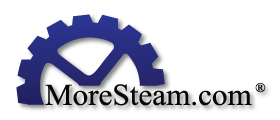 Other links for member reference:Taking Lean Six Sigma Local (https://www.moresteam.com/resources/local-events.cfm) Learn more about the local one-day conferences for process improvement leaders.Live and On-demand Webcasts (https://www.moresteam.com/presentations/index.cfm) Free Process Improvement Resources (https://www.moresteam.com/resources.cfm) Retail PriceKYCPE Member/Friend PriceBELT TRAININGLean Six Sigma Black Belthttps://www.moresteam.com/lean-six-sigma/black-belt.cfm $3,100$2790/$2945The objective of this course is to develop a comprehensive set of skills that will let you function effectively as a Lean Six Sigma Black Belt.  You will learn the LSSBB body of knowledge, practice techniques for both quantitative and non-quantitative analysis, and gain the team leadership skills necessary to lead critical projects to successful completion.  Advanced tools within the Define, Measure, Analyze, Improve, and Control roadmap are covered in this course.   NOTE: This course requires you to use statistical software. EngineRoom is MoreSteam.com's preferred program and comes free for 365 days with the purchase of this course.The objective of this course is to develop a comprehensive set of skills that will let you function effectively as a Lean Six Sigma Black Belt.  You will learn the LSSBB body of knowledge, practice techniques for both quantitative and non-quantitative analysis, and gain the team leadership skills necessary to lead critical projects to successful completion.  Advanced tools within the Define, Measure, Analyze, Improve, and Control roadmap are covered in this course.   NOTE: This course requires you to use statistical software. EngineRoom is MoreSteam.com's preferred program and comes free for 365 days with the purchase of this course.The objective of this course is to develop a comprehensive set of skills that will let you function effectively as a Lean Six Sigma Black Belt.  You will learn the LSSBB body of knowledge, practice techniques for both quantitative and non-quantitative analysis, and gain the team leadership skills necessary to lead critical projects to successful completion.  Advanced tools within the Define, Measure, Analyze, Improve, and Control roadmap are covered in this course.   NOTE: This course requires you to use statistical software. EngineRoom is MoreSteam.com's preferred program and comes free for 365 days with the purchase of this course.Lean Six Sigma Green Belthttps://www.moresteam.com/lean-six-sigma/green-belt.cfm $1,900$1710/$1805The Green Belt course will increase your knowledge base and capability to apply the DMAIC methodology and Lean methods in order to assist or lead a team in executing process improvement projects.  NOTE: This course requires you to use statistical software. EngineRoom is MoreSteam.com's preferred program and comes free for 365 days with the purchase of this course.The Green Belt course will increase your knowledge base and capability to apply the DMAIC methodology and Lean methods in order to assist or lead a team in executing process improvement projects.  NOTE: This course requires you to use statistical software. EngineRoom is MoreSteam.com's preferred program and comes free for 365 days with the purchase of this course.The Green Belt course will increase your knowledge base and capability to apply the DMAIC methodology and Lean methods in order to assist or lead a team in executing process improvement projects.  NOTE: This course requires you to use statistical software. EngineRoom is MoreSteam.com's preferred program and comes free for 365 days with the purchase of this course.Lean Six Sigma Yellow Belthttps://www.moresteam.com/lean-six-sigma/yellow-belt.cfm $750$675/$712This course is targeted at a wide audience of Lean Six Sigma team members who need to gain familiarity with the overall methodology and basic tools of process improvement.This course is targeted at a wide audience of Lean Six Sigma team members who need to gain familiarity with the overall methodology and basic tools of process improvement.This course is targeted at a wide audience of Lean Six Sigma team members who need to gain familiarity with the overall methodology and basic tools of process improvement.SHORT COURSESSHORT COURSESSHORT COURSESLean Methods Acceleratorhttps://www.moresteam.com/lean-six-sigma/lean-methods.cfm $650$585/$617This course provides a comprehensive overview of Lean Enterprise tools and methods, which may be used to supplement a Six Sigma curriculum.  Lean topics include value stream mapping, continuous flow, takt time, kaizen, line balancing, quick changeover, pull systems, and 5-S, among others.This course provides a comprehensive overview of Lean Enterprise tools and methods, which may be used to supplement a Six Sigma curriculum.  Lean topics include value stream mapping, continuous flow, takt time, kaizen, line balancing, quick changeover, pull systems, and 5-S, among others.This course provides a comprehensive overview of Lean Enterprise tools and methods, which may be used to supplement a Six Sigma curriculum.  Lean topics include value stream mapping, continuous flow, takt time, kaizen, line balancing, quick changeover, pull systems, and 5-S, among others.Fundamentals of Project Managementhttps://www.moresteam.com/lean-six-sigma/project-management.cfm $450$405/$427This online Project Management course covers the fundamental skills, techniques and methods necessary to plan and lead a complex project to successful completion.  The body of knowledge covered by this course aligns with the Project Management Body of Knowledge PMBOK® as provided by the Project Management Institute (PMI®). When you successfully complete the course, you receive 16 PDU's for PMI recertification.This online Project Management course covers the fundamental skills, techniques and methods necessary to plan and lead a complex project to successful completion.  The body of knowledge covered by this course aligns with the Project Management Body of Knowledge PMBOK® as provided by the Project Management Institute (PMI®). When you successfully complete the course, you receive 16 PDU's for PMI recertification.This online Project Management course covers the fundamental skills, techniques and methods necessary to plan and lead a complex project to successful completion.  The body of knowledge covered by this course aligns with the Project Management Body of Knowledge PMBOK® as provided by the Project Management Institute (PMI®). When you successfully complete the course, you receive 16 PDU's for PMI recertification.Charting Process Behaviorhttps://www.moresteam.com/lean-six-sigma/spc.cfm $400$360/$380This course will teach you the necessary tools to chart and understand process behavior over time.  The body of knowledge covered by this course of study is also known as Statistical Process Control (SPC) and Statistical Quality Control (SQC). This course follows a traditional process improvement format to show how and where you would apply SPC tools, but it does not assume prior knowledge of Lean Six Sigma.This course will teach you the necessary tools to chart and understand process behavior over time.  The body of knowledge covered by this course of study is also known as Statistical Process Control (SPC) and Statistical Quality Control (SQC). This course follows a traditional process improvement format to show how and where you would apply SPC tools, but it does not assume prior knowledge of Lean Six Sigma.This course will teach you the necessary tools to chart and understand process behavior over time.  The body of knowledge covered by this course of study is also known as Statistical Process Control (SPC) and Statistical Quality Control (SQC). This course follows a traditional process improvement format to show how and where you would apply SPC tools, but it does not assume prior knowledge of Lean Six Sigma.